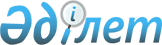 О признании утратившим силу постановления Правительства Республики Казахстан от 18 июля 2005 года № 736 "О льготном проезде для обучающихся на основе государственного образовательного заказа в средних и высших профессиональных учебных заведениях из числа молодежи путем выплаты компенсаций"Постановление Правительства Республики Казахстан от 4 марта 2016 года № 129      Правительство Республики Казахстан ПОСТАНОВЛЯЕТ:



      1. Признать утратившим силу постановление Правительства Республики Казахстан от 18 июля 2005 года № 736 «О льготном проезде для обучающихся на основе государственного образовательного заказа в средних и высших профессиональных учебных заведениях из числа молодежи путем выплаты компенсаций» (САПП Республики Казахстан, 2005 г., № 29, ст. 376).



      2. Настоящее постановление вводится в действие со дня его первого официального опубликования.      Премьер-Министр

      Республики Казахстан                    К. Масимов
					© 2012. РГП на ПХВ «Институт законодательства и правовой информации Республики Казахстан» Министерства юстиции Республики Казахстан
				